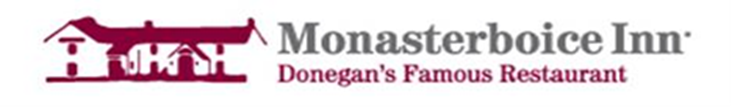 Donegan’s Buffalo WingsTender Chicken wings marinated in a hot buffalo sauce, served with garlic mayonnaise & fresh celery sticks.	  Large Bowl            €12.00  ½ Portion 	                €9.00Homemade Seafood ChowderAward winning chowder made with seven different types of fish, also enjoyed by Prince Albert of Monaco! 	 Large Bowl 		      €13.00 Cup of Chowder		€10.00Egg MayonnaiseEgg served on a bed of Salad with lettuce, onion, coleslaw and carrot topped off with plain mayonnaise €7.00Garlic Mushrooms                                                Breaded Mushrooms served with garlic mayonnaise   €7.50Menu Available 12-5.30 Monday-SaturdayWraps   		€9.00Cajun Chicken(Succulent Chicken, Tomato & Onions)Ham & Cheese(Ham, Cheddar Cheese, Tomatoes & Onions)Vegetarian(Roasted Peppers, Cheese, Tomato & Onion)All wraps served with chips, spicy wedges or Sweet Potato Fries  Sandwiches		€5.30A selection of chicken, ham, cheese, salad or tuna sandwiches availableToasted Sandwiches	€5.80Side OrdersSweet Potato Fries                €3.00French Fried Onion Rings    €3.00Side of Coleslaw                   €3.00Potato Gratin                       €3.00Side Salad                             €3.00Chips/Sautee Garlic             €3.00Homemade Wheaten SconesServed with Jam & Tea or Coffee €6.00